 Board of Examiners forSpeech-Language Pathology and AudiologyBoard MembersErin Leigh-Ann Browning, M.A., CCC-SLP, PresidentVickie Pullins, M.A., CCC-SLP, SecretaryDr. Michael J. Zagarella, Au.D., CCC-ADr. Vernon N. Mullins, Au.D, CCC-AJoe E. Richards, M.A., Citizen Member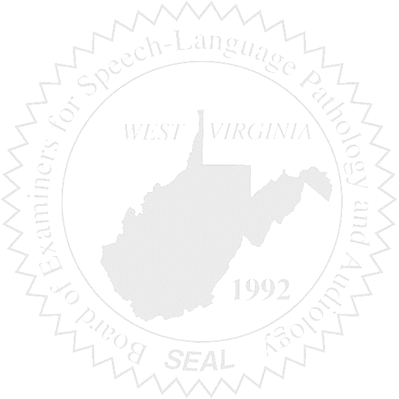 BOARD MEETINGMarch 31, 2017Friday @ 5:00 PMWVSHA Conference300 Conference Center WayBridgeport, WV  26330Also available via Video ConferenceCall to OrderApproval of Minutes – February 22, 2017PCard Purchasing ReportComplaints – Updates (Patty Nesbitt for Greg FosterComplaint #46 – Dismissal LetterComplaint #44 Supervisor of unlicensed Clinical Fellow – Hearing UpdateElissa Lindsay Appeal Update, if any – Writ of Mandamus5.  	Old Business 	 - License Renewal Stats6.  New BusinessWVSHA Vendor Table